Lampiran 1. Surat Ijin Penelitian DI SMA Antartika Surabaya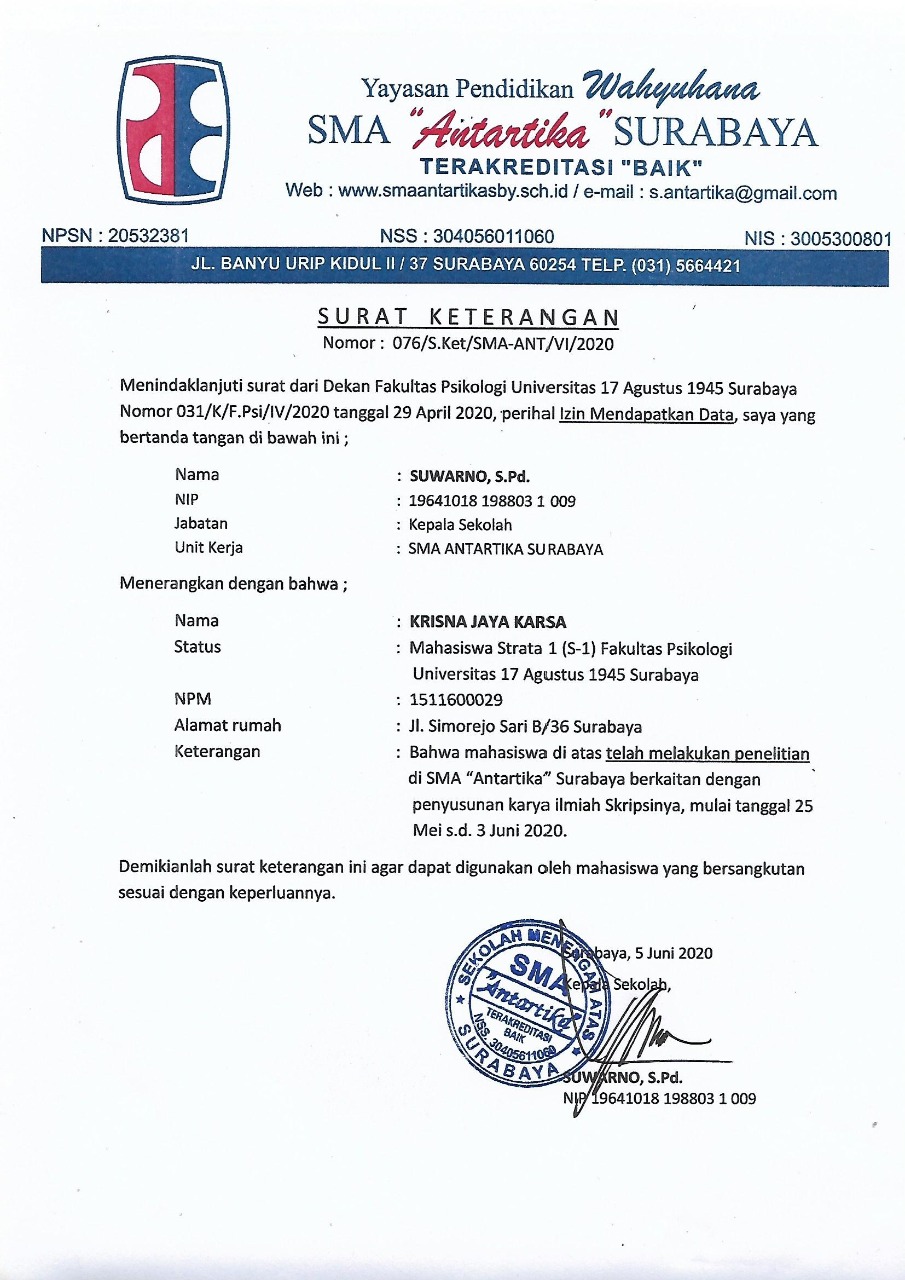 Lampiran 2. Tabulasi kematangan Karir (Aitem 1 Sampai 25)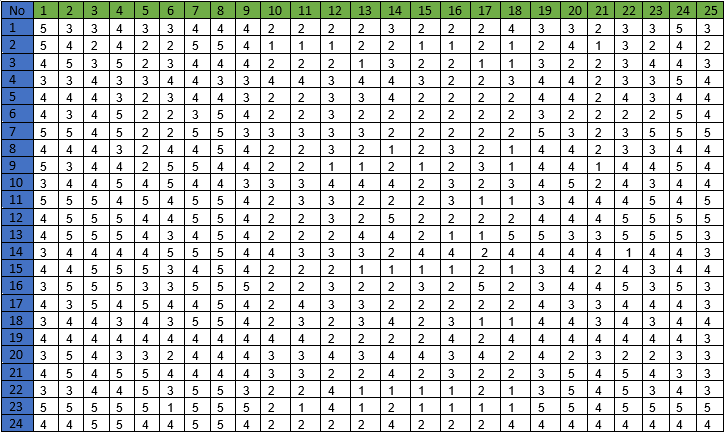 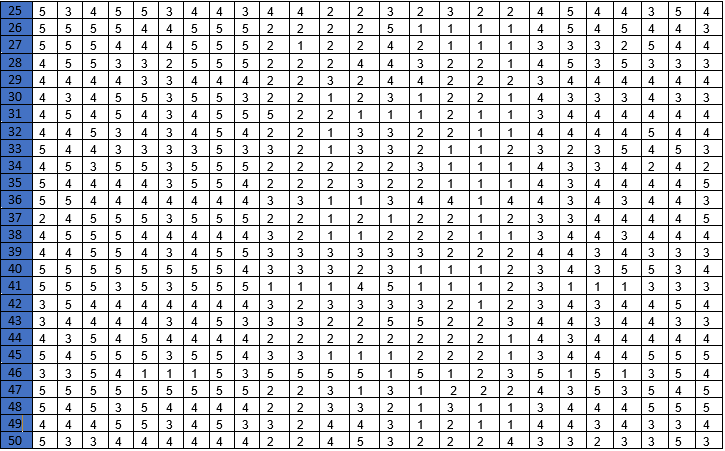 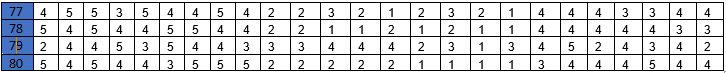 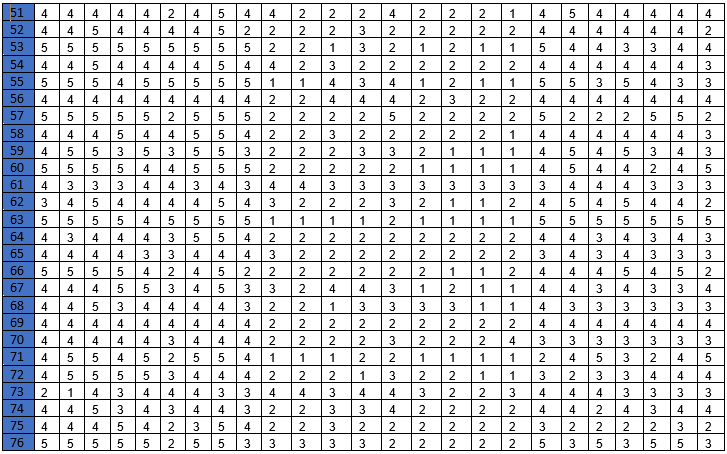 Lampiran 3. Tabulasi kematangan Karir (Aitem 26 Sampai 52)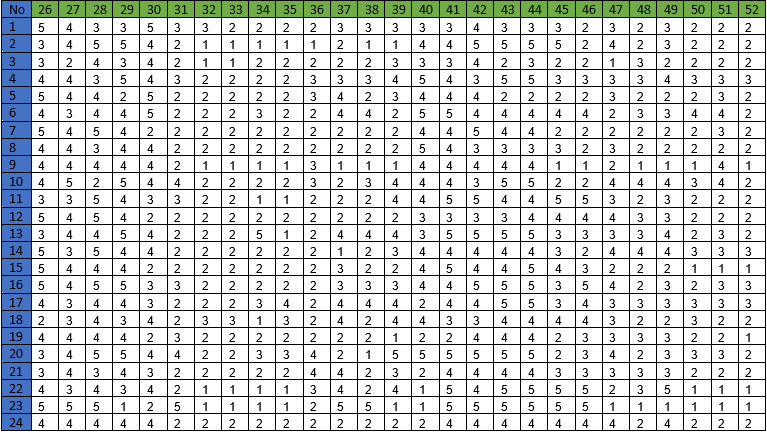 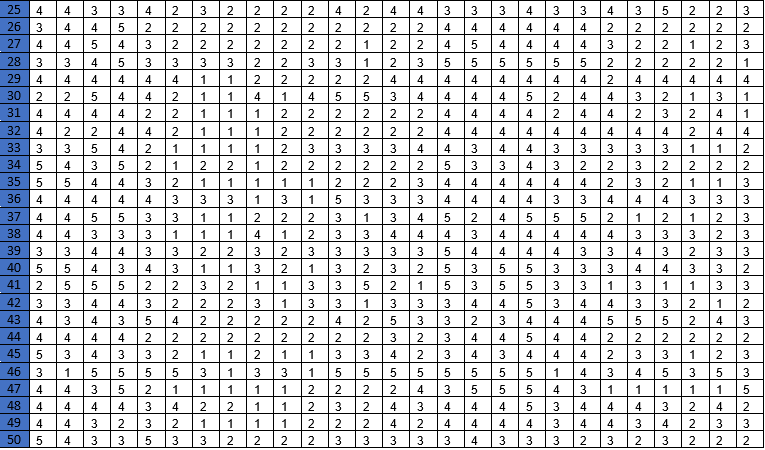 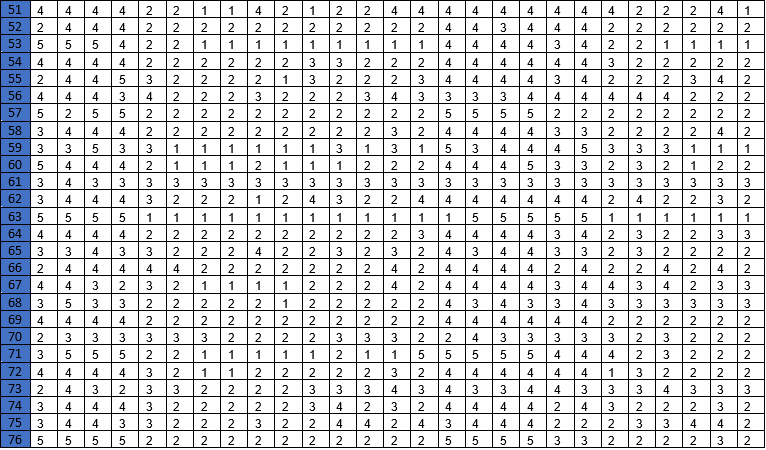 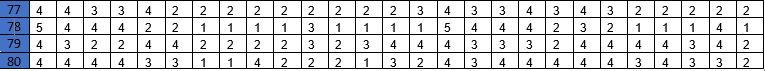 Lampiran 4. Tabulasi Dukungan Sosial Orang Tua (Aitem 1 Sampai 25)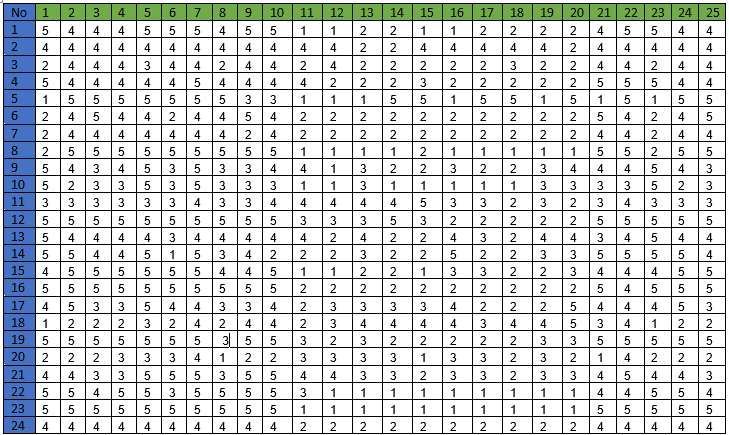 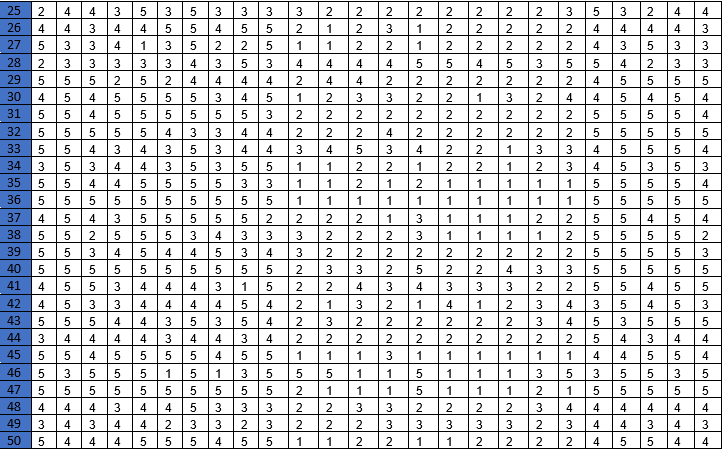 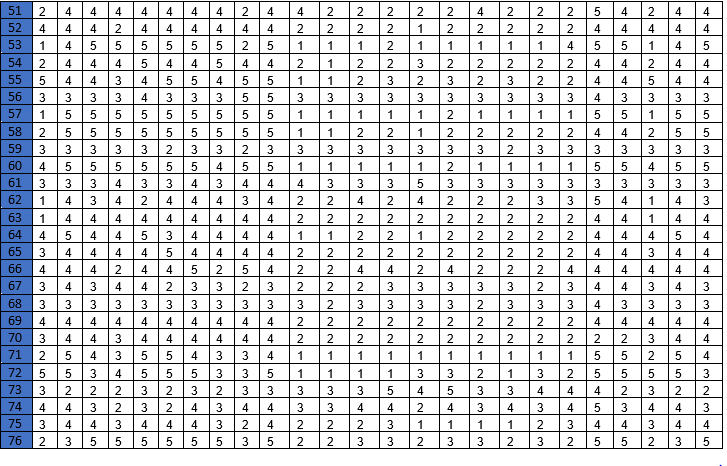 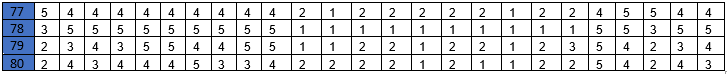 Lampiran 5. Tabulasi Dukungan Sosial Orang Tua (Aitem 1 Sampai 25)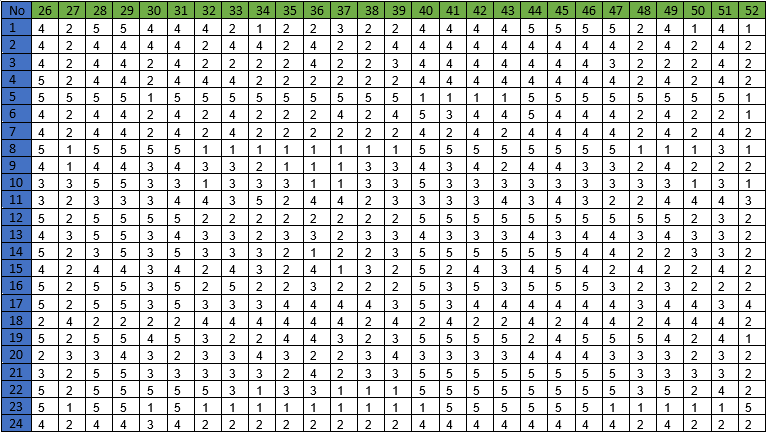 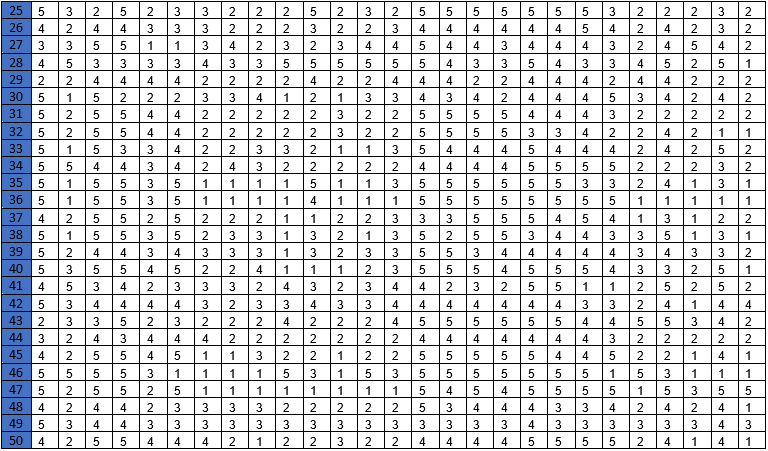 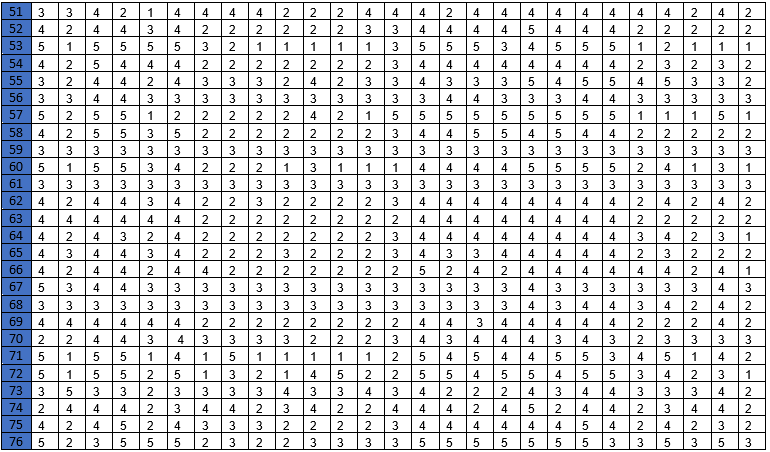 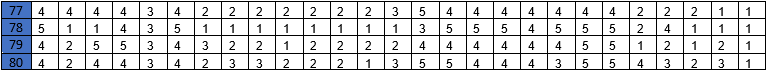 Lampiran 6. Kuisoner Skala Kematangan karirLampiran 7. Kuisoner Dukungan Sosial Orang TuaLampiran 8. Uji Validitas dan Rehalibitas Kematangan KarirReliabilityScale: KEMATANGAN KARIR PUTARAN 1RELIABILITY  /VARIABLES=AITEM3 AITEM5 AITEM10 AITEM11 AITEM12 AITEM13 AITEM14 AITEM15 AITEM16 AITEM18 AITEM19 AITEM21 AITEM25 AITEM26 AITEM27 A   ITEM29 AITEM31 AITEM32 AITEM33 AITEM34 AITEM35 AITEM36 AITEM38 AITEM39 AITEM40 AITEM41 AITEM43 AITEM44 AITEM46 AITEM47    AITEM48 AITEM49 AITEM50 AITEM51 AITEM52  /SCALE('KEMTANGAN KARIR PUTARAN 1') ALL  /MODEL=ALPHA  /SUMMARY=TOTAL.Scale: KEMTANGAN KARIR PUTARAN 2Scale: KEMTANGAN KARIR PUTARAN 3Lampiran 9. Uji Validitas Dan Reliabilitas Dukungan Sosial Orang TuaRELIABILITY  /VARIABLES=AITEM2 AITEM3 AITEM4 AITEM6 AITEM7 AITEM8 AITEM14 AITEM15 AITEM17 AITEM18 AITEM20 AITEM21 AITEM22 AITEM23 AITEM24 AITEM   28 AITEM29 AITEM30 AITEM31 AITEM32 AITEM33 AITEM34 AITEM35 AITEM36 AITEM41 AITEM42 AITEM43 AITEM44 AITEM45 AITEM46 AITEM47    AITEM48 AITEM51 AITEM52  /SCALE('DUKUNGAN ORANG TUA PUTARAN 2') ALL  /MODEL=ALPHA  /SUMMARY=TOTAL.ReliabilityScale: DUKUNGAN ORANG TUA PUTARAN 2ReliabilityScale: DUKUNGAN ORANG TUA PUTARAN 3Lampiran 10. Uji NormalitasKematangan karir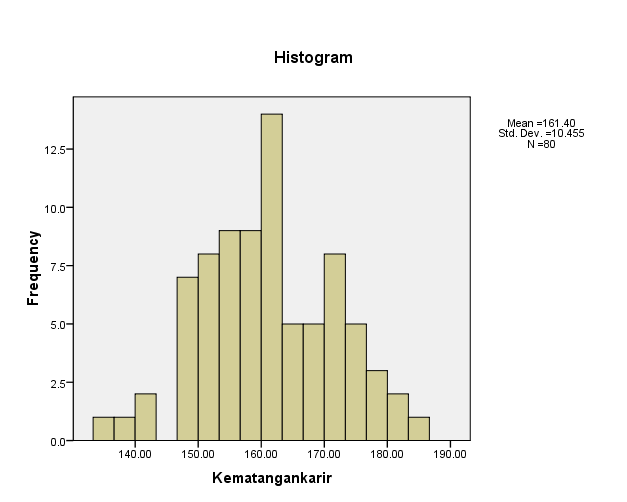 Kematangankarir Stem-and-Leaf Plot Frequency    Stem &  Leaf     1.00       13 .  5     7.00       14 .  0138899    27.00       15 .  000111222234445566667889999    25.00       16 .  0011111122222333445667889    16.00       17 .  0222233334555578     4.00       18 .  0135 Stem width:     10.00 Each leaf:       1 case(s)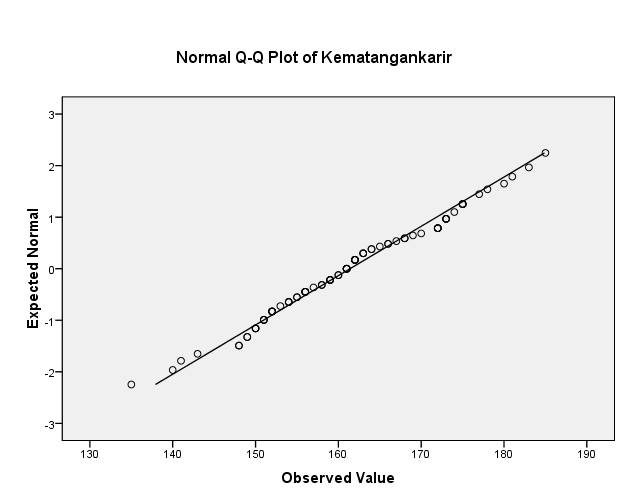 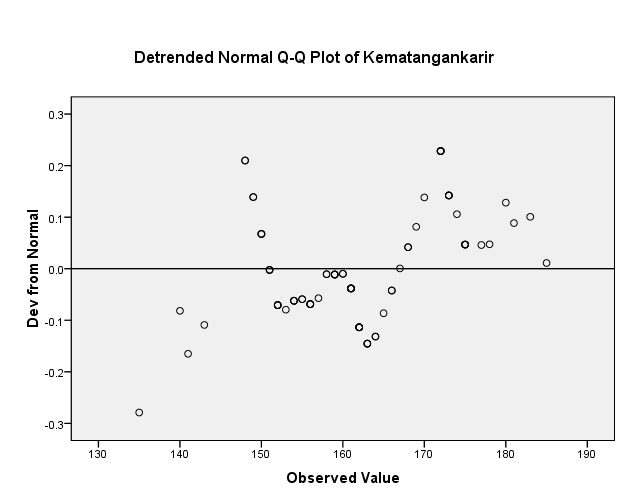 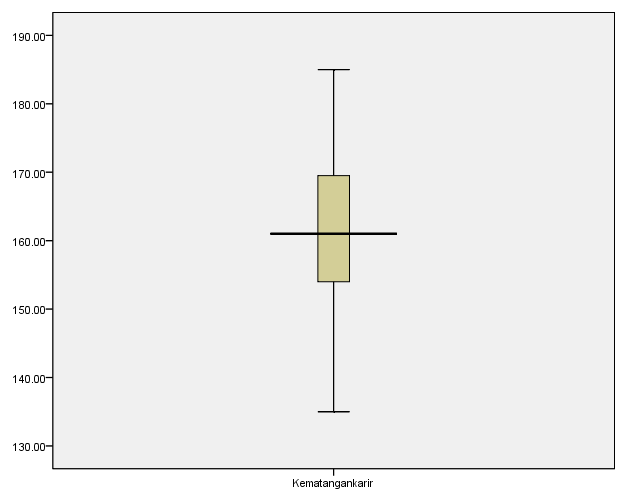 Lampiran 11. Uji Linieritas Hubungan Lampiran 12. Uji Product MomentCorrelations[DataSet0] Lampiran 13. Uji Norma Alat Ukur Kematangan KarirLampiran 14. Uji Norma Dukungan Sosial Orang Tua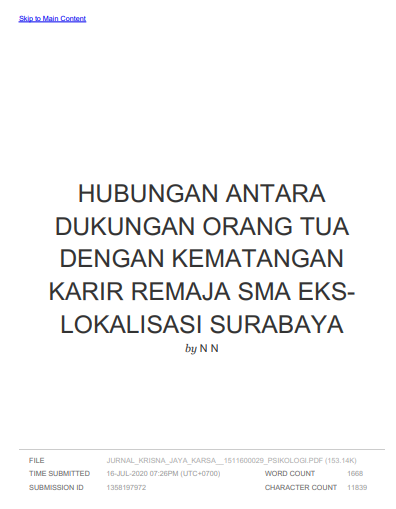 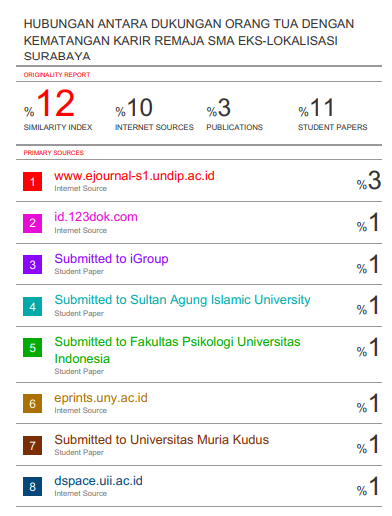 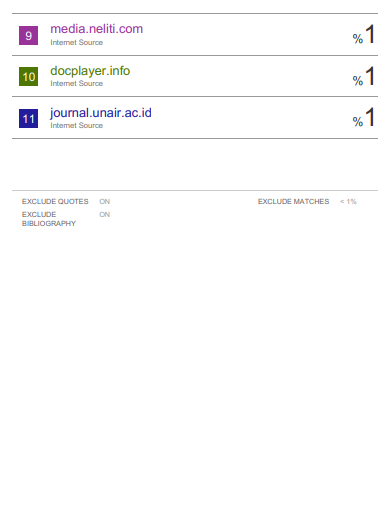 NOPERNYATAANJAWABANJAWABANJAWABANJAWABANJAWABAN1Saya yakin dengan kemampuan yang saya miliki untuk melanjutkan studiSTSTSNSSS2Saya percaya diri terhadap jurusan yang saya pilih untuk masa depan sayaSTSTSNSSS3Saya yakin Jurusan yang saya pilih akan dibutuhkan dimasa depan kelakSTSTSNSSS4Saya tertarik untuk berdiskusi tentang karir dengan orangtuaSTSTSNSSS5Saya berkonsultasi tentang studi lanjut dengan orang lain yang berpengalaman dalam bidang tersebutSTSTSNSSS6Saya banyak mendapatkan info tentang karir dari kakak kelas sayaSTSTSNSSS7Mulai sekarang saya akan menyiapkan pilihan karir sayaSTSTSNSSS8Saya harus belajar lebih giat untuk mengasah kemampuan sayaSTSTSNSSS9Pilihan karir saya, sudah sesuai dengan kemampuan yang saya milikiSTSTSNSSS10Saya kurang yakin terhadap pilihan karir saya dimasa depanSTSTSNSSS11Saya tidak yakin dengan kemampuan saya untuk menentukan karir tersebutSTSTSNSSS12Saya mudah terpengaruh oleh orang lain saat memutuskan karir sayaSTSTSNSSS13Saya tidak pernah bertanya tentang karir pada orang tua sayaSTSTSNSSS14Saya Selalu mecari informasi karir sendiri tanpa berdiskusi dengan orang lainSTSTSNSSS15Saya tidak tertarik belajar dari pengalaman orang lain untuk menentukan karir sayaSTSTSNSSS16Saya akan menunda untuk menentukan karir sayaSTSTSNSSS17Saya akan tidak memikirkan karir masa depan sayaSTSTSNSSS18Menurut saya karir itu tidak penting untuk sekarangSTSTSNSSS19Saya cukup mempunyai informasi tentang beberapa pekerjaan yang akan saya pilihSTSTSNSSS20Saya mencari informasi tentang karir dari internetSTSTSNSSS21Saya mencari informasi tentang karir dari sekolah sayaSTSTSNSSS22Informasi dari internet tentang karir memudahkan saya untuk menentukan karirSTSTSNSSS23Adanya info bahwa ada kampus yg akan datang ke sekolah membuat saya membuat daftar pertanyaan tentang karirSTSTSNSSS24Informasi dari sekolah tentang karir memudahkan saya untuk menentukan pilihan karir masa depanSTSTSNSSS25Saya banyak mendapatkan info tentang pilihan karir ke depan dari guruSTSTSNSSS26Orang tua saya memberikan informasi banyak tentang pilihan karir sayaSTSTSNSSS27Saya banyak mendapatkan informasi pekerjaan dari teman sayaSTSTSNSSS28Saya mengetahui tahapan yang harus saya lalui agar mencapai kesuksesan pada pilihan karir yang saya pilih kelakSTSTSNSSS29Saya tahu kelebihan saya, sehingga mudah bagi saya untuk memilih karir ke depanSTSTSNSSS30Saya kebingungan mencari informasi dunia kerjaSTSTSNSSS31Saya tidak memiliki infomasi tentang karir sayaSTSTSNSSS32Saya tidak tertarik dengan dengan informasi dunia kerjaSTSTSNSSS33Saya tidak memanfaatkan informasi tentang karir dari sekolah sayaSTSTSNSSS34Saya selalu menghiraukan informasi karir dari orang yang berpengalamanSTSTSNSSS35Saya merasa malas jika membahas tentang dunia karirSTSTSNSSS36Guru di sekolah tidak pernah memberikan informasi apapun tentang karirSTSTSNSSS37Saya tidak pernah mendapatkan informasi tentang karir dari kakak kelas sayaSTSTSNSSS38Teman saya tidak pernah berbicara dengan saya tentang karir masa depanSTSTSNSSS39Saya mengalami kesulitan dalam mempersiapkan diri saya untuk pekerjaan yang ingin saya lakukanSTSTSNSSS40Saya hanya bisa pasrah apakah dapat berkerja sesuai dengan kemampuan sayaSTSTSNSSS41Saya hanya bisa pasrah apakah dapat berkerja sesuai dengan kemampuan sayaSTSTSNSSS42Saya tau apa yang dilakukan ketika terdapat masalah dalam sekolahSTSTSNSSS43Saya tahu yang harus saya lakukan saat saya memilih karir tertentuSTSTSNSSS44Saya akan mencari tau tentang peran dunia kerja sesuai kemampuan sayaSTSTSNSSS45Saya mengumpulkan informasi tentang karir dari bukuSTSTSNSSS46Saya akan mengumpulkan informasi tentang tentang pekerjaan yang saya inginkan dari bursa kerjaSTSTSNSSS47Saya merasa bimbang untuk menentukan pilihan karir sayaSTSTSNSSS48Saya binggung ketika terdapat masalah di dalam sekolahSTSTSNSSS49Saya merasa kesulitan untuk memilih karir yang sangat sesuai kemampuan sayaSTSTSNSSS50Saya merasa malas ketika mencari informasi peran dalam dunia kerjaSTSTSNSSS51Saya merasa malas ketika mencari informasi pekerjaan dari bukuSTSTSNSSS52Sosial media tidak bias membantu untuk mendapatkan informasi tentang karir sayaSTSTSNSSSNOPERNYATAANJAWABANJAWABANJAWABANJAWABANJAWABAN1Saya tidak bisa jauh dari orang tuaSTSTSNSSS2Saya percaya diri terhadap jurusan yang saya pilih untuk masa depan sayaSTSTSNSSS3Saya yakin Jurusan yang saya pilih akan dibutuhkan dimasa depan kelakSTSTSNSSS4Saya tertarik untuk berdiskusi tentang karir dengan orang tuaSTSTSNSSS5Saya merasa mendapatkan kasih sayang orang tuaSTSTSNSSS6Orangtua saya dengan senang hati mendengar curhatan sayaSTSTSNSSS7Orangtua saya akan memberikan nasihat jika saya melakukan kesalahanSTSTSNSSS8Orang tua dan saya sering melakukan aktivitas bersama-samaSTSTSNSSS9Kebutuhan sehari-hari saya dipenuhi oleh orangtuaSTSTSNSSS10Orangtua saya dapat memenuhi kebutuhan keluarga kamiSTSTSNSSS11Saya tidak merasakan adanya hubungan harmonis dengan orang tua sayaSTSTSNSSS12saya kurang merasakan adanya kasih sayang dari orang tuaSTSTSNSSS13saya kurang berpartisipasi dalam kegiatan keluargaSTSTSNSSS14Orangtua saya tidak pernah menanyakan pendapat tentang sekolah sayaSTSTSNSSS15Saya tidak betah berada didalam rumahSTSTSNSSS16Orangtua saya tidak ingin mengtahui permasalahan saya didalam sekolahSTSTSNSSS17Orangtua saya tidak perduli dengan perkembangan sekolah yang saya alamiSTSTSNSSS18Orangtua saya sering membiarkan saya jika saya tidak pahamSTSTSNSSS19Orang tua tidak pernah melibatkan aktivitas keluarga bersama sayaSTSTSNSSS20Saya tidak pernah bercerita tentang kesukaan kepada orang tua sayaSTSTSNSSS21Orangtua saya senang saat nilai saya bagus STSTSNSSS22Orangtua saya mendukung apapun pilihan karir sayaSTSTSNSSS23Orangtua saya memberikan apresiasai kepada saya ketika saya mendapatkan prestasi STSTSNSSS24Orang tua saya tidak mendukung hobi sayaSTSTSNSSS25Saya merasa nyaman berada disamping orangtuaSTSTSNSSS26Saya merasa dilindungi orang tua dalam situasi apapunSTSTSNSSS27Orangtua saya membantu mengerjakan PR sayaSTSTSNSSS28Orangtua saya  meluangkan waktu untuk melakukan aktivitas bersama.STSTSNSSS29Orang tua saya tidak pernah menanyakan aktivitas sekolah sayaSTSTSNSSS30Orang tua kurang mengarahkan kemampuan saya didalam SekolahSTSTSNSSS31Saya tidak pernah diberikan pernghargaan ketika memiliki prestasi di dalam kelasSTSTSNSSS32Hobi saya tidak didukung oleh orang tua sayaSTSTSNSSS33Orang tua saya tidak pernah menghiraukan apa yang saya lakukanSTSTSNSSS34Orang tua saya tidak memperdulikan saya saat terjadi sesuatuSTSTSNSSS35Orang tua saya tidak pernah membantu untuk menentukan kemampuan yang cocok untuk karir sayaSTSTSNSSS36Setiap hari saya melakukan aktivitas tanpa bantuan orang tuaSTSTSNSSS37Orang tua saya memberi nasihat kepada saya agar belajar dengan baikSTSTSNSSS38Orang tua memberikan masukan pada pilihan jurusan sayaSTSTSNSSS39Orang tua saya besedia melakukan diskusi saat saya bingung mengambil keputusan.STSTSNSSS40Orang tua saya memberikan informasi tentang pekerjaan yang sesuai dengan jurusan sayaSTSTSNSSS41Saya ditegur orang tua ketika melakukan kesalahan di sekolahSTSTSNSSS42Orang tua selalu memberikan kepercayaan akan aktivitas didalam sekolahSTSTSNSSS43Kebutuhan untuk sekolah saya dipenuhi dengan baik oleh orangtuaSTSTSNSSS44Orang tua membayarkan uang sekolah tepat waktuSTSTSNSSS45Orang saya menghiraukan jurusan yang saya pilihSTSTSNSSS46Saya mencari sendiri tentang pekerjaan yang sesuai dengan jurusan sayaSTSTSNSSS47Orang tua saya sibuk sendiri tanpa memikirkan aktivitas sekolah anaknyaSTSTSNSSS48Saya menyelesaikan sendiri ketika memiliki permasalahan di sekolaSTSTSNSSS49Orang tua saya tidak pernah menasehati saya ketika salahSTSTSNSSS50Orang tua tidak pernah memberikan pelajaran tambahan selesai sekolahSTSTSNSSS51Saya sering bingung akan kebutuhan tentang sekolahSTSTSNSSS52Orang tua saya tidak pernah membantu dalam pilihan karir sayaSTSTSNSSSCase Processing SummaryCase Processing SummaryCase Processing SummaryCase Processing SummaryN%CasesValid2023.1CasesExcludeda7488.1CasesTotal84100.0a. Listwise deletion based on all variables in the procedure.a. Listwise deletion based on all variables in the procedure.a. Listwise deletion based on all variables in the procedure.a. Listwise deletion based on all variables in the procedure.Reliability StatisticsReliability StatisticsCronbach's AlphaN of Items.85852Item-Total StatisticsItem-Total StatisticsItem-Total StatisticsItem-Total StatisticsItem-Total StatisticsScale Mean if Item DeletedScale Variance if Item DeletedCorrected Item-Total CorrelationCronbach's Alpha if Item DeletedAITEM1151.0000236.000-.679.872AITEM2151.4000226.267-.283.865AITEM3151.6000209.156.521.852AITEM4151.1000219.656-.009.861AITEM5152.8000205.511.707.849AITEM6151.9000213.433.159.859AITEM7151.0000227.111-.385.865AITEM8150.9000226.767-.347.865AITEM9151.6000231.600-.744.867AITEM10152.9000201.656.763.847AITEM11152.9000201.656.763.847AITEM12152.7000197.789.785.845AITEM13152.8000192.622.885.841AITEM14152.5000205.389.450.852AITEM15153.3000209.567.626.851AITEM16153.1000212.989.414.854AITEM17153.2000219.067.064.858AITEM18153.2000199.511.657.847AITEM19151.6000209.378.413.853AITEM20151.7000210.900.295.856AITEM21153.4000213.822.501.854AITEM22152.0000220.000-.012.860AITEM23152.0000223.778-.162.865AITEM24150.7000216.456.222.857AITEM25151.5000207.833.491.852AITEM26151.1000211.878.361.854AITEM27151.4000207.822.516.851AITEM28151.5000236.722-.598.873AITEM29151.3000209.344.342.855AITEM30151.1000222.989-.137.864AITEM31152.8000205.511.707.849AITEM32153.4000209.822.543.852AITEM33153.5000209.389.755.851AITEM34153.3000212.456.447.854AITEM35153.4000213.822.501.854AITEM36152.9000210.767.457.853AITEM37152.7000211.344.279.856AITEM38152.9000201.878.645.848AITEM39152.7000200.011.622.848AITEM40151.1000211.433.382.854AITEM41151.3000214.233.338.855AITEM42151.3000231.122-.512.868AITEM43151.5000203.833.453.852AITEM44151.4000208.044.371.854AITEM45152.5000222.722-.112.866AITEM46153.0000210.222.408.853AITEM47152.5000209.833.344.854AITEM48152.8000205.289.587.850AITEM49152.6000200.267.694.847AITEM50152.9000204.767.625.849AITEM51152.3000207.567.469.852AITEM52153.2000212.844.517.854Case Processing SummaryCase Processing SummaryCase Processing SummaryCase Processing SummaryN%CasesValid2023.1CasesExcludeda7488.1CasesTotal84100.0a. Listwise deletion based on all variables in the procedure.a. Listwise deletion based on all variables in the procedure.a. Listwise deletion based on all variables in the procedure.a. Listwise deletion based on all variables in the procedure.Reliability StatisticsReliability StatisticsCronbach's AlphaN of Items.94035Item-Total StatisticsItem-Total StatisticsItem-Total StatisticsItem-Total StatisticsItem-Total StatisticsScale Mean if Item DeletedScale Variance if Item DeletedCorrected Item-Total CorrelationCronbach's Alpha if Item DeletedAITEM390.8000256.844.537.939AITEM592.0000252.889.719.937AITEM1092.1000248.100.794.936AITEM1192.1000248.100.794.936AITEM1291.9000243.656.817.936AITEM1392.0000239.333.869.935AITEM1491.7000251.789.490.940AITEM1592.5000256.056.716.938AITEM1692.3000260.456.469.939AITEM1892.4000246.489.658.938AITEM1990.8000257.956.395.940AITEM2192.6000261.378.574.939AITEM2590.7000256.233.473.939AITEM2690.3000261.344.314.941AITEM2790.6000257.600.441.940AITEM2990.5000258.278.316.941AITEM3192.0000252.889.719.937AITEM3292.6000257.822.549.939AITEM3392.7000257.344.761.938AITEM3492.5000259.833.504.939AITEM3592.6000261.378.574.939AITEM3692.1000258.322.489.939AITEM3892.1000247.656.697.937AITEM3991.9000244.322.707.937AITEM4090.3000259.344.399.940AITEM4190.5000263.611.295.941AITEM4390.7000253.567.392.941AITEM4490.6000257.378.330.941AITEM4692.2000257.289.453.940AITEM4791.7000259.122.306.941AITEM4892.0000251.333.648.938AITEM4991.8000246.622.719.937AITEM5092.1000251.433.661.938AITEM5191.5000256.722.424.940AITEM5292.4000260.267.584.939Case Processing SummaryCase Processing SummaryCase Processing SummaryCase Processing SummaryN%CasesValid2023.1CasesExcludeda7488.1CasesTotal84100.0a. Listwise deletion based on all variables in the procedure.a. Listwise deletion based on all variables in the procedure.a. Listwise deletion based on all variables in the procedure.a. Listwise deletion based on all variables in the procedure.Reliability StatisticsReliability StatisticsCronbach's AlphaN of Items.94134Item-Total StatisticsItem-Total StatisticsItem-Total StatisticsItem-Total StatisticsItem-Total StatisticsScale Mean if Item DeletedScale Variance if Item DeletedCorrected Item-Total CorrelationCronbach's Alpha if Item DeletedAITEM386.9000251.433.527.939AITEM588.1000246.989.734.937AITEM1088.2000242.400.801.936AITEM1188.2000242.400.801.936AITEM1288.0000238.222.815.936AITEM1388.1000233.878.869.935AITEM1487.8000245.733.504.940AITEM1588.6000250.267.725.938AITEM1688.4000254.711.473.940AITEM1888.5000240.500.673.938AITEM1986.9000252.322.395.940AITEM2188.7000255.567.584.939AITEM2586.8000250.844.464.940AITEM2686.4000255.600.316.941AITEM2786.7000252.011.438.940AITEM2986.6000252.933.306.942AITEM3188.1000246.989.734.937AITEM3288.7000252.011.558.939AITEM3388.8000251.733.760.938AITEM3488.6000254.267.498.939AITEM3588.7000255.567.584.939AITEM3688.2000252.622.491.939AITEM3888.2000242.178.695.937AITEM3988.0000238.222.726.937AITEM4086.4000254.267.374.940AITEM4386.8000248.400.379.941AITEM4486.7000252.011.321.942AITEM4688.3000252.011.438.940AITEM4787.8000253.511.305.941AITEM4888.1000245.656.652.938AITEM4987.9000240.989.723.937AITEM5088.2000246.178.649.938AITEM5187.6000251.600.405.940AITEM5288.5000254.500.591.939ReliabilityScale: DUKUNGAN ORANG Tu A PUTARAN 1Case Processing SummaryReliabilityScale: DUKUNGAN ORANG Tu A PUTARAN 1Case Processing SummaryReliabilityScale: DUKUNGAN ORANG Tu A PUTARAN 1Case Processing SummaryReliabilityScale: DUKUNGAN ORANG Tu A PUTARAN 1Case Processing SummaryReliabilityScale: DUKUNGAN ORANG Tu A PUTARAN 1Case Processing SummaryReliabilityScale: DUKUNGAN ORANG Tu A PUTARAN 1Case Processing SummaryNN%CasesValidValid2020100.0CasesExcludedaExcludeda00.0CasesTotalTotal2020100.0a. Listwise deletion based on all variables in the procedure.a. Listwise deletion based on all variables in the procedure.a. Listwise deletion based on all variables in the procedure.a. Listwise deletion based on all variables in the procedure.a. Listwise deletion based on all variables in the procedure.a. Listwise deletion based on all variables in the procedure.Reliability StatisticsReliability StatisticsReliability StatisticsReliability StatisticsCronbach's AlphaCronbach's AlphaN of ItemsN of Items.835.8355252Item-Total StatisticsItem-Total StatisticsItem-Total StatisticsItem-Total StatisticsItem-Total StatisticsScale Mean if Item DeletedScale Variance if Item DeletedCorrected Item-Total CorrelationCronbach's Alpha if Item DeletedAITEM1160.4000334.044-.372.855AITEM2159.7000298.678.535.828AITEM3159.6000302.711.436.830AITEM4159.6000303.378.544.830AITEM5159.3000313.344.025.837AITEM6159.8000301.289.353.831AITEM7159.1000313.433.041.836AITEM8159.9000298.989.460.829AITEM9159.9000315.878-.068.840AITEM10159.7000321.344-.307.841AITEM11161.5000310.500.048.839AITEM12161.8000311.956.025.839AITEM13161.7000327.789-.571.845AITEM14161.6000281.156.869.818AITEM15161.3000275.567.888.816AITEM16161.8000311.067.068.837AITEM17161.4000274.267.932.815AITEM18161.3000276.011.877.816AITEM19161.5000320.944-.223.842AITEM20161.2000294.400.462.828AITEM21159.8000339.511-.600.854AITEM22159.4000302.044.510.830AITEM23159.5000302.056.546.830AITEM24161.5000289.833.604.825AITEM25159.3000313.344.046.836AITEM26159.3000313.344.046.836AITEM27160.9000331.878-.423.850AITEM28159.6000303.378.544.830AITEM29161.1000280.322.715.820AITEM30160.5000289.389.563.825AITEM31161.3000284.456.666.822AITEM32161.5000289.833.604.825AITEM33161.3000276.678.751.818AITEM34161.4000281.378.697.821AITEM35161.3000292.678.561.826AITEM36160.8000288.622.600.824AITEM37159.7000350.900-.873.859AITEM38160.4000332.933-.468.850AITEM39160.0000340.000-.683.853AITEM40160.4000332.267-.425.850AITEM41159.4000304.044.423.831AITEM42159.5000303.389.484.830AITEM43159.6000302.044.463.830AITEM44159.7000300.456.471.829AITEM45161.4000291.156.613.825AITEM46160.2000290.622.559.826AITEM47161.7000281.344.820.819AITEM48160.2000294.622.566.827AITEM49162.2000315.511-.071.837AITEM50160.5000302.056.215.835AITEM51161.5000291.389.562.826AITEM52161.7000281.344.820.819Case Processing SummaryCase Processing SummaryCase Processing SummaryCase Processing SummaryN%CasesValid20100.0CasesExcludeda0.0CasesTotal20100.0a. Listwise deletion based on all variables in the procedure.a. Listwise deletion based on all variables in the procedure.a. Listwise deletion based on all variables in the procedure.a. Listwise deletion based on all variables in the procedure.Reliability StatisticsReliability StatisticsCronbach's AlphaN of Items.95334Item-Total StatisticsItem-Total StatisticsItem-Total StatisticsItem-Total StatisticsItem-Total StatisticsScale Mean if Item DeletedScale Variance if Item DeletedCorrected Item-Total CorrelationCronbach's Alpha if Item DeletedAITEM2103.4000473.156.519.952AITEM3103.3000476.011.488.952AITEM4103.3000477.789.570.952AITEM6103.5000475.389.366.953AITEM7102.8000490.400.070.954AITEM8103.6000472.044.485.952AITEM14105.3000446.233.964.948AITEM15105.0000446.000.836.949AITEM17105.1000443.656.892.949AITEM18105.0000445.556.845.949AITEM20104.9000461.433.582.952AITEM21103.5000531.167-.731.962AITEM22103.1000478.100.465.952AITEM23103.2000477.511.519.952AITEM24105.2000453.733.770.950AITEM28103.3000477.789.570.952AITEM29104.8000449.733.711.951AITEM30104.2000458.844.606.951AITEM31105.0000453.111.697.951AITEM32105.2000453.733.770.950AITEM33105.0000445.333.744.950AITEM34105.1000445.878.790.950AITEM35105.0000458.667.705.951AITEM36104.5000458.944.622.951AITEM41103.1000478.989.434.953AITEM42103.2000478.400.487.952AITEM43103.3000476.011.488.952AITEM44103.4000474.267.487.952AITEM45105.1000456.100.774.950AITEM46103.9000462.322.563.952AITEM47105.4000445.822.925.949AITEM48103.9000465.878.607.951AITEM51105.2000455.733.727.950AITEM52105.4000445.822.925.949Case Processing SummaryCase Processing SummaryCase Processing SummaryCase Processing SummaryN%CasesValid20100.0CasesExcludeda0.0CasesTotal20100.0a. Listwise deletion based on all variables in the procedure.a. Listwise deletion based on all variables in the procedure.a. Listwise deletion based on all variables in the procedure.a. Listwise deletion based on all variables in the procedure.Reliability StatisticsReliability StatisticsCronbach's AlphaN of Items.96332Item-Total StatisticsItem-Total StatisticsItem-Total StatisticsItem-Total StatisticsItem-Total StatisticsScale Mean if Item DeletedScale Variance if Item DeletedCorrected Item-Total CorrelationCronbach's Alpha if Item DeletedAITEM294.9000509.878.500.963AITEM394.8000512.622.474.963AITEM494.8000514.400.554.963AITEM695.0000511.778.361.964AITEM895.1000508.767.467.963AITEM1496.8000481.067.968.960AITEM1596.5000481.167.833.961AITEM1796.6000478.267.898.960AITEM1896.5000480.056.854.961AITEM2096.4000496.267.597.963AITEM2294.6000515.156.437.963AITEM2394.7000514.456.493.963AITEM2496.7000488.233.787.961AITEM2894.8000514.400.554.963AITEM2996.3000485.567.699.962AITEM3095.7000494.011.612.963AITEM3196.5000487.389.716.962AITEM3296.7000488.233.787.961AITEM3396.5000479.611.756.962AITEM3496.6000480.933.789.961AITEM3596.5000493.389.721.962AITEM3696.0000493.556.639.962AITEM4194.6000515.822.415.963AITEM4294.7000515.122.469.963AITEM4394.8000512.622.474.963AITEM4494.9000510.989.470.963AITEM4596.6000490.711.792.961AITEM4695.4000497.822.566.963AITEM4796.9000480.544.931.960AITEM4895.4000501.378.613.962AITEM5196.7000490.233.745.962AITEM5296.9000480.544.931.960Case Processing SummaryCase Processing SummaryCase Processing SummaryCase Processing SummaryCase Processing SummaryCase Processing SummaryCase Processing SummaryCasesCasesCasesCasesCasesCasesValidValidMissingMissingTotalTotalNPercentNPercentNPercentKematangankarir80100.0%0.0%80100.0%DescriptivesDescriptivesDescriptivesDescriptivesDescriptivesStatisticStd. ErrorKematangankarirMeanMean1.6140E21.16890Kematangankarir95% Confidence Interval for MeanLower Bound1.5907E2Kematangankarir95% Confidence Interval for MeanUpper Bound1.6373E2Kematangankarir5% Trimmed Mean5% Trimmed Mean1.6144E2KematangankarirMedianMedian1.6100E2KematangankarirVarianceVariance109.306KematangankarirStd. DeviationStd. Deviation1.04550E1KematangankarirMinimumMinimum135.00KematangankarirMaximumMaximum185.00KematangankarirRangeRange50.00KematangankarirInterquartile RangeInterquartile Range15.75KematangankarirSkewnessSkewness.055.269KematangankarirKurtosisKurtosis-.301.532Tests of NormalityTests of NormalityTests of NormalityTests of NormalityTests of NormalityTests of NormalityTests of NormalityKolmogorov-SmirnovaKolmogorov-SmirnovaKolmogorov-SmirnovaShapiro-WilkShapiro-WilkShapiro-WilkStatisticdfSig.StatisticdfSig.Kematangankarir.08280.200*.98780.591a. Lilliefors Significance Correctiona. Lilliefors Significance Correctiona. Lilliefors Significance Correction*. This is a lower bound of the true significance.*. This is a lower bound of the true significance.*. This is a lower bound of the true significance.*. This is a lower bound of the true significance.Case Processing SummaryCase Processing SummaryCase Processing SummaryCase Processing SummaryCase Processing SummaryCase Processing SummaryCase Processing SummaryCasesCasesCasesCasesCasesCasesIncludedIncludedExcludedExcludedTotalTotalNPercentNPercentNPercentKematangankarir  * DukunganSosialOrangTua80100.0%0.0%80100.0%ReportReportReportReportKematangankarirKematangankarirDukunganSosialOrangTuaMeanNStd. Deviation1411.8000E21.1451.7500E21.1461.4300E21.1481.6600E21.1491.4800E21.1511.5400E21.1521.5567E236.506411531.5775E2413.524671541.5680E254.381781551.6367E239.291571561.4925E2410.719921571.4100E21.1581.5450E226.363961591.5950E226.363961601.6100E21.1611.6429E276.156681621.7200E21.1631.6225E243.304041641.5433E236.506411651.6133E23.577351661.5850E229.192391671.6000E21.1681.6400E237.211101701.6767E2311.015141711.5900E21.1721.5900E2211.313711731.5467E237.371111741.7300E21.1751.7800E227.071071761.7100E2219.798991771.8100E21.1801.4000E21.1811.7700E21.1861.7500E21.1871.6000E21.1881.7167E233.511881921.7300E21.1971.6900E21.2041.5400E21.Total1.6140E28010.45497ANOVA TableANOVA TableANOVA TableANOVA TableANOVA TableANOVA TableANOVA TableANOVA TableSum of SquaresdfMean SquareFSig.Kematangankarir * DukunganSosialOrangTuaBetween Groups(Combined)5846.55538153.8572.262.006Kematangankarir * DukunganSosialOrangTuaBetween GroupsLinearity750.7261750.72611.038.002Kematangankarir * DukunganSosialOrangTuaBetween GroupsDeviation from Linearity5095.82937137.7252.025.015Kematangankarir * DukunganSosialOrangTuaWithin GroupsWithin Groups2788.6454168.016Kematangankarir * DukunganSosialOrangTuaTotalTotal8635.20079Measures of AssociationMeasures of AssociationMeasures of AssociationMeasures of AssociationMeasures of AssociationRR SquaredEtaEta SquaredKematangankarir * DukunganSosialOrangTua.295.087.823.677CorrelationsCorrelationsCorrelationsCorrelationsDukungansosialkemtangankarirDukungansosialPearson Correlation1.295**DukungansosialSig. (2-tailed).008DukungansosialN8080kemtangankarirPearson Correlation.295**1kemtangankarirSig. (2-tailed).008kemtangankarirN8080**. Correlation is significant at the 0.01 level (2-tailed).**. Correlation is significant at the 0.01 level (2-tailed).**. Correlation is significant at the 0.01 level (2-tailed).**. Correlation is significant at the 0.01 level (2-tailed).SubyekSkor TestKategori Kemampuan1154KURANG2140KURANG3135KURANG SEKALI4175BAIK5154SEDANG6162SEDANG7162SEDANG8149KURANG9141KURANG SEKALI10180BAIK11173BAIK12173BAIK13183BAIK SEKALI14173BAIK15152KURANG16181BAIK SEKALI17175BAIK18162SEDANG19160SEDANG20175BAIK21168BAIK22157SEDANG23166SEDANG24170BAIK25172BAIK26163SEDANG27159SEDANG28169BAIK29174BAIK30160SEDANG31155KURANG32161SEDANG33149KURANG34148KURANG35155KURANG36178BAIK37161SEDANG38162SEDANG39173BAIK40175BAIK41151KURANG42163SEDANG43177BAIK44156SEDANG45161SEDANG46185BAIK SEKALI47158SEDANG48172BAIK49159SEDANG50161BAIK51165BAIK52152KURANG53150KURANG54163SEDANG55167SEDANG56172BAIK57161SEDANG58158SEDANG59151KURANG60153KURANG61166SEDANG62164SEDANG63152KURANG64156SEDANG65150KURANG66161KURANG67159SEDANG68150KURANG69156SEDANG70148KURANG71154KURANG72152KURANG73162SEDANG74159SEDANG75151KURANG76172BAIK77156SEDANG78143KURANG79168BAIK80164SEDANGSubyekSkor TestKategori Kemampuan1164SEDANG2180BAIK3156KURANG4170SEDANG5204BAIK SEKALI6161SEDANG7152KURANG8152KURANG9157KURANG10141KURANG SEKALI11170SEDANG12192BAIK SEKALI13175BAIK14175BAIK15166SEDANG16177BAIK17186BAIK18168SEDANG19187BAIK20145KURANG21188BAIK SEKALI22176BAIK23148KURANG24155KURANG25162SEDANG26163SEDANG27158SEDANG28197BAIK SEKALI29161SEDANG30167SEDANG31170SEDANG32165SEDANG33173BAIK34164SEDANG35159SEDANG36153KURANG37156KURANG38163SEDANG39174BAIK40188BAIK SEKALI41172SEDANG42173BAIK43181BAIK44152KURANG45160SEDANG46176BAIK47168BAIK48161BAIK49161BAIK50165BAIK51166BAIK52154KURANG53153KURANG54161SEDANG55172SEDANG56168SEDANG57161SEDANG58163SEDANG59153KURANG60155KURANG61163SEDANG62159SEDANG63153KURANG64154KURANG65156KURANG66164SEDANG67161SEDANG68158SEDANG69154KURANG70149KURANG71151KURANG72173BAIK73165SEDANG74171SEDANG75156SEDANG76188BAIK SEKALI77154KURANG78146KURANG79155KURANG80154KURANG